ARTIKELPELAKSANAAN PENGABDIAN KEPADA MASYARAKAT MONO TAHUN (IbM)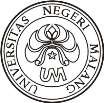 PENERAPAN TEKNOLOGI PENANGANAN LIMBAH BAGI KELOMPOK TANI SAPI PERAH/JAWA DI DESA JUNREJO KECAMATAN JUNREJO KOTA BATUOleh:Dr. Yoto, ST., M.Pd., MM NIDN. 0002086209Didik Nurhadi, S.Pd., M.PdNIDN. 0020017907KEMENTERIAN RISET, TEKNOLOGI, DAN PERGURUAN TINGGIUNIVERSITAS NEGERI MALANGLEMBAGA PENELITIAN DAN PENGABDIAN KEPADA MASYARAKAT2015PENERAPAN TEKNOLOGI PENANGANAN LIMBAH BAGI KELOMPOK TANI SAPI PERAH/JAWADI DESA JUNREJO KECAMATAN JUNREJO KOTA BATUOleh:YotoDidik NurhadiDosen Juruan Teknik Mesin Fakultas TeknikUniversitas Negeri Malang Email: yoto.1718@yahoo.com Jl. Semarang 5 MalangAbstrak:Kelompok  tani  sapi   di   Desa  Junrejo  Kecamatan  Junrejo   Kota  Batumerupakan kelompok tani  yang  sudah berpengalaman dalam memelihara ternak sapi jawa (perah). Mereka sudah bertahun-tahun memelihara sapi, namun masih memiliki keterbatasan  dalam pengolahan makanan dan limbah dari peternakan tersebut. Didesa tersebut terdapat kelompok tani   sapi Sri Rejeki I dan Sumber rejeki.     Teknologi mesin perajang   rumput hijauan, hanya sebatas ide yang belum terealisasi   dan juga belum menerapkan teknologi instalasi biogas    Model Tabung yang praktis dan mudah pengoperasiannya untuk kebutuhan rumah tangga.Target luaran kegiatan ini adalah dibuatnya teknologi mesin perajang rumput hijauan dan instalasi biogas model tabung, pelatihan peningkatan SDM dalam adopsi teknologi mesin perajang/pencacah rumput hijauan dan biogas,Serta   pelibatan   mahasiswa   dalam   program   pembuatan   dan   pelatihan teknologi mesin perajang rumput hijauan dan biogas model tabung sebagai wahana peluang berwirausaha.Dengan di buatkannya Iptek bagi masyarakat (IbM) berupa mesin perajang rumput hijauan dan instalasi biogas dapat meningkatkan kesejahteraan kelompok tani di Desa Junrejo Kecamatan Junrejo Kota BatuKata kunci: penanggulangan limbah, kelompok tani, sapiSalah satu strategi penanggulangan kemiskinan Kota Batu adalah mengurangi beban pengeluaran masyarakat miskin melalui pemberian bantuan sosial dan peningkatan pelayanan dasar; meningkatkan kemampuan dan pendapatan masyarakat miskin melalui pembangunan sektor pertanian, industri pertanian, pariwisata berbasis pertanian, perdagangan dan  jasa.  Sehingga  arah kebijakan penanggulangan kemiskinan di Kota Batu diarahkan untuk: mening- katkan pertumbuhan ekonomi dengan mengikutsertakan dan dapat dinikmati sebanyak-banyaknya masyarakat terutama masyarakat miskin, meningkatkan kualitas kebijakan dan program penanggulangan kemiskinan melalui kebijakan alternatif dan keperpihakan pada masyarakat pedesaan dan masyarakat miskin,meningkatkan efektifitas penanggulangan dengan memberikan bimbingan dan layanan teknis diwilayah Desa dan Dusun tertinggal dan terluar (sumber: Misi Visi Kota Batu, 2015).Melihat strategi dan arah kebijakan Kota Batu diatas salah satu desa yang mayoritas penduduknya petani dan sebagian masyarakatnya tergolong kurang beruntung adalah pada masyarakat Desa Junrejo Kecamatan Junrejo. Di Desa Junrejo tersebut terdapat sekitar 10 kelompok tani, diantaranya adalah: kelompok tani Sri Sejati I, Sumber Rejeki, Tani Maju, Subur Makmur, Sido Dadi, Tani Makmur, Sumber Abadi, Gawe Rejo, Sri Rejeki, dan Sri Sejati II.  Dari kelompok tani tersebut terdapat 2 kelompok tani sapi perah/jawa yang perlu mendapatkan perhatian dan penangangan akibat problematika limbah sapi yang dialami yaitu masalah pakan rumput hijauan dan limbah kotoran sapi. Kedua kelompok tani sapi perah/jawa yang dimaksud adalah kelompok tani Sri Sejati I dan kelompok tani Sumber Rejeki (Sumber: Wawancara Tim Pengabdian kepada Masyarakat kepada Sekretaris Desa dan Kaur Ekbang, 2015).Kondisi iklim di Indonesia saat ini tidak dapat stabil seperti biasanya. Musim kemarau yang biasanya mulai bulan April sampai Oktober dan musim penghujan yang biasanya dimulai bulan September sampai April sekarang sudah tidak stabil lagi. Kadang terjadi kemarau panjang dan kadang terjadi musim penghujan   yang  panjang.  Akibatnya  tanaman  hijauan  untuk  pakan  ternak terkadang susah untuk didapatkan terutama pada saat musim kemarau. Jika ternak bukan merupakan bagian penghidupan masyarakat maka tidak akan menimbulkan masalah (Murni, Suparjo, dan Ginting, 2008). Namun dikarenakan ternak merupakan  bagian  kehidupan  bagi  masya-rakat  pedesaan  terutama  bagi  para petani sapi perah/jawa, maka hal ini akan menjadikan masalah besar.Pada musim penghujan, pakan ternak melimpah dan dapat dioptimalkan untuk dibuat pakan ternak (Silitonga, 1985). Namun dimusim kemarau para petani kesulitan untuk merumput. Kendala yang banyak dikeluhkan oleh petani adalah banyak  sisa makanan  ternak  karena  tidak  bisa  dikunyah  akibat  terlalu  terlalu keras, besar dan panjang. Sehingga sisi-sisa tersebut menjadi limbah yang merugikan petani. Jenis pakan rumput hijauan yang biasa di makan oleh sapiperah/jawa adalah berupa: Jerami padi, rumput gajah, daun tebu, pohon dan daun jagung hijau, berbagai jenis pohon hijauan yang menjalar seperti ubi jalar, ketela rampat, dan jenis tanaman hijauan lainnya. Tanaman-tanaman tersebut tidak semuanya mudah dikunyah oleh sapi perah/jawa, oleh karenanya perlu adanya alat/teknologi yang dapat membantu dalam mempermudah pengunyahan tersebut.Supaya pakan ternak dapat lebih optimal dimakan dan dicerna oleh sapi, maka perlu dibuat teknologi pencacah pakan ternak sehingga tidak terbuang sia- sia. Pakan ternak yang terbuang jika dihitung secara financial maka kerugian yang ditimbulkan juga cukup besar dan akibatnya juga produktifitas sapi juga akan menjadi berkurang.Selain masalah pakan sapi perah/jawa, masalah lain yang timbul adalah adanya limbah kotoran sapi dalam bahasa jawa disebut dengan “Tletong” belum banyak  dimanfaatkan  secara  teknologi.  Selama  ini  hanya  banyak  digunakan sebagai pupuk kandang. Oleh karena itu maka perlu adanya penanganan secara tepat   dengan dibuatnya teknologi tepat guna, yaitu dibuatnya Biogas. Karena dengan biogas akan membantu masyarakat tani menghemat biaya untuk memasak dan bahkan bisa dimanfaatkan untuk lampu.Dengan adanya penyelesaian masalah pakan dan limbah kotoran sapi tersebut maka pencemaran lingkungan akan teratasi selain dapat meningkatkan tarap hidup para kelompok tani di pedesaan.   Kotoran sapi yang dimanfaatkan untuk Biogas, limbahnya dari biogas yang berupa kompos masih bisa diman- faatkan untuk pupuk tanaman, terutama untuk tanaman hias, sayur-sayuran, dan tanaman lainnya.Kelompok tani sapi “Sri Sejati I”   dan “Sumber Rejeki” di desa Junrejo Kecamatan/Kota  Batu  merupakan  kelompok  tani  yang  sudah  berpengalaman dalam memelihara ternak sapi. Mereka sudah bertahun-tahun memelihara sapi, namun masih memiliki keterbatasan-keterbatasan dalam pengolahan makanan dan limbah dari peternakan tersebut.     Kelompok tani “Sri Sejati I” dan “ Sumber Rejeki” berjumlah sekitar 31 anggota yang memiliki rata-rata (1–6) sapi per anggota.  Jika  rata-rata  per  anggota  memiliki  3  sapi,  maka  keseluruhan  sapidi kedua kelompok tani berjumlah 3 sapi x 31 anggota = 93 sapi (dibulatkan 100 sapi dengan memperhitungkan perkembangbiakkan dan untuk memudahkan perhitungan).Rata-rata bobot 1 sapi dewasa sebesar = 500 kg dan memerlukan pakan hijauan per hari sebanyak 10% dari bobot sapi atau 50 kg/hari. Harga pakan hijauan Rp. 150,-/kg sehingga 50 kg seharga Rp. 7.500,-. Dari pakan hijauan 50 kg yang diberikan 20% atau 10 kg tidak dapat dimakan sapi karena tidak dapat dikunyah/keras dan menjadi limbah pakan. Limbah pakan sebesar 10 kg pakan hijauan yang terbuang jika dihitung seharga 10 kg x Rp. 150,- = Rp. 1.500,- /hari. Financial yang terbuang di kelompok tani “Sri Sejati I” dan “ Sumber Rejeki” yang memiliki 100 sapi, adalah 100 x Rp. 1.500,- /hari = Rp. 150.000,- per hari, sehingga financial yang terbuang selama 1 bulan adalah 30 hari x Rp. 150.000,- = Rp. 4.500.000,-.Akibat pakan sapi yang banyak terbuang akibat tidak terkunyah dan keras membuat masyarakat petani ternak banyak mengalami kerugian, sehingga perlu pemikiran dan penanganan. Dengan kondisi tersebut berdasarkan hasil diskusi dengan perangkat desa dan kelompok tani sapi perah/jawa terdapat ide untuk membuat sebuah alat pencacah atau pemotong hijauan sehingga limbah pakan ternak  dapat  diturunkan  persentasenya  hingga  (2–5)%.  Karena  keterbatasan tentang inovasi teknologi hal ini menjadikan kendala untuk menyalurkan ide tersebut. Oleh karena itu ide tersebut ditangkap dan ditindak lanjuti oleh Tim pengabdian kepada masyarakat LP2M UM untuk merealisasikan ide-ide bagus dari para petani tersebut.Lokasi kelompok tani “Sri Sejati I” dan “Sumber Rejeki” terletak di Desa Junrejo Kecamatan Junrejo Kota Batu. Mitra kelompok tani sapi tersebut merupakan binaan dari Dinas Perternakan Kota Malang. Lokasi kelompok tani “Sri  Sejati  I”  dan  “Sumber  Rejekii”  dari  kampus  Universitas  negeri  Malang adalah sekitar 15 Km. Lokasi tersebut dapat ditempuh dengan kendaraan bermotor atau roda 4  sekitar (30-45) menit  dengan  mempertimbangkan  kemacetan lalu lintas dan kepadatan kendaraan yang ada di Kota Malang.Kelompok tani “Sri Sejati I” dan “Sumber Rejeki” dalam kegiatan ini juga diperkenalkan dengan aplikasi nol sampah (zero waste) yaitu pembuatan instalasi biogas, dan pengolahan limbah biogas untuk pupuk organik. Pengenalan instalasi biogas dikarenakan sampai saat ini anggota kelompok tani  “Sri Sejati I” dan “Sumber Rejeki” belum memiliki teknologi pembuat biogas yang dapat mengolah limbah kotoran sapi.Penggunaan biogas selama 1 bulan rata-rata penduduk desa sekitar 9 kg atau 3 kaleng gas LPG 3 kg. Jika harga 1 kaleng gas gas LPG 3 kg seharga Rp.15.000,-, maka untuk kebutuhan gas untuk keperluan memasak selama 1 bulan adalah  seharga  =  3  x  Rp.  15.000,-  =  Rp.  45.000,-  sehingga  1  KK  dapat menghemat financial Rp. 45.000,-/bulan. Penghematan ini dapat digunakan untuk kebutuhan lain dalam keluarga  yaitu pendidikan, kesehatan, dan berwirausaha yang lainnya. Pembuatan pupuk organik dari limbah biogas akan memberikan pemahaman kepada kelompok tani bahwa anggota kelompok tani dapat memproduksi pupuk sendiri tanpa bergantung kepada pupuk an-organik yang harganya semakin lama semakin mahal. Hal ini tampak dari hasil wawancara dengan kelompok tani bahwa mayoritas dari mereka kesulitan untuk membeli pupuk anorganik yang diproduksi oleh pabrik karena harganya semakin mahal sementara pendapatan mereka tetap bahkan malah semakin berkurang.Permasalahan MitraPermasalahan dari hasil berdiskusi dengan Kelompok Tani “Sri Sejati I”dan “Sumber Rejeki” adalah seperti pada Tabel 1 berikut:Tabel 1. Permasalahan Mitra Pengabdian Kepada MasyarakatSumber: diolah dari hasil Wawancara dengan Ketua Kelompok Tani, KaurLitbang dan Sekdes, 2015Berdasarkan permasalahan mitra yaitu kelompok tani “Sri Sejati I” dan “Sumber  Rejeki”),  maka  solusi   dan   kegiatan   yang  ditawarkan   oleh   Tim Pengabdian Kepada Masyarakat LP2M Universitas Negeri Malang adalah ada 2 (dua) proyek kegiatan yang perlu mendapatkan perhatian dan didukung dengan dana yang memadahi, yaitu: (1) pengadaan dan pelatihan mesin pencacah rumput hijauan, dan (2) pengadaan dan pelatihan biogas model tabung.Secara Teknis kedua alat tersebut (mesin perajang rumput hijauan dan perangkat biogas diserahkan (dihibahkan) kepada kedua kelompok tani), namun penggunaannya bisa diatur secara bergiliran  oleh masing-masing anggota kelompok tani karena kedua mesin/perangkat tersebut bisa dipindah-pindah setiap saat (dibuat tidak permanen). Dalam jangka panjang dari hasil penghematan biaya akibat adanya teknologi tersebut kelompok  petani dapat mengembangkanperalatan yang sudah dicontohkan oleh Tim Pengabdian Kepada Masyarakat Lembaga Penelitian dan Pengabdian Kepada Masyarakat (LP2M) Universitas Negeri Malang.TARGET DAN LUARANTarget dan luaran dari program IbM pada Kelompok Tani “Sri Sejati I” dan “Sumber Rejeki” di Desa Junrejo Kecamatan Junrejo Kota Batu ini ditunjukkan  oleh  terlaksananya  KPI  (Key  Performance  Indicators)  kegiatan berikut ini.1. Dibuatnya 1 Unit teknologi tepat guna berupa mesin untuk penggiling/perajang rumput hijauan guna mengurangi limbah pakan yang tersisa bagi kelompok tani “Sri Sejati I”2. Dibuatnya 1 Unit perangkat Biogas dengan Model Tabung oleh Tim Pengab- dian kepada masyarakat untuk dimanfaatkan oleh para anggota kelompok tani “Sumber Rejeki”3. Pelatihan peningkatan Sumber Daya Manusia (SDM) dalam pembuatan dan penggunaan  teknologi mesin pencacah rumput hijauan untuk pakan ternak sapi bagi kedua kelompok tani (Sri Sejati I dan Sumber Rejeki).4. Pelatihan peningkatan SDM dalam pembuatan penggunaan  perangkat BiogasModel Tabung untuk memasak yang aman bagi kelompok tani.5. Pelibatan  mahasiswa  dalam  program  pelatihan  teknologi  pembuatan  mesin pencacah dan perangkat Biogas Model Tabung sebagai wahana peluang berwirausaha.6. Dengan terlaksananya program pengabdian kepada masyarakat oleh Tim dari LP2M UM tersebut diharapkan adanya efisiensi baik dari sisi pakan ternak yang digunakan oleh petani maupun dari sisi pemanfaatan Biogas.METODE PELAKSANAANLangkah-langkah Pembuatan Iptek Bagi Masyarakat (IbM)Metode  yang  dilaksanakan  Tim  Pengabdian  Kepada  Masyarakat  dari LP2M Universitas Negeri Malang (UM) bersama Kelompok Tani “Sri Sejati I” dan “Sumber Rejeki” Desa Junrejo Kecamatan Junrejo Kota Batu, adalah dengan melakukan kegiatan sebagai berikut:1. Pembuatan 1 unit mesin pencacah/perajang rumput hijauan.2. Pembuatan 1 unit perangkat biogas model tabung3. pelatihan pembuatan dan pengoperasian mesin pencacah/perajang rumput hijauan4. pelatihan pembuatan dan pengoperasian perangkat biogas dengan model tabung untuk memasak yang aman bagi kelompok tani5. Pelibatan mahasiswa dalam pembuatan dan pelatihan mesin pencacah rumput hijauan dan biogas model tabung.Kelayakan Perguruan TinggiUniversitas Negeri Malang merupakan perguruan tinggi negeri yang memiliki pengalaman dalam pengabdian kepada masyarakat. Wadah kegiatan pengabdian  masyarakat  di  kelola  oleh  Lembaga  Penelitian  dan  Pengabdian Kepada  Masyarakat  (LP2M).  Lembaga  ini  telah  mengikuti  beberapa  program hibah pengabdian kepada masyarakat berskala nasional, sehingga memiliki pakar- pakar pengabdian sesuai dengan bidangnya masing-masing. LP2M Universitas Negeri Malang telah memproduksi berbagai peralatan teknologi tepat guna baik untuk industri kecil maupun menengah.Jurusan Teknik Mesin Fakultas Teknik Universitas Negeri Malang memiliki bengkel dengan peralatan manufacture  yang sering digunakan  untuk membuat teknologi-teknologi pesanan industry kecil dan menengah. Jurusan Teknik Mesin Fakultas  Teknik Universitas Negeri Malang memiliki peralatan yang lengkap untuk membuat peralatan, dan mesin-mesin teknologi tepat guna yang biasa digunakan untuk pengabdian kepada masyarakat oleh para dosen.Pada jurusan teknik mesin terdapat beberapa laboratorium/bengkel teknik, seperti: laboratorium/bengkel permesinan, laboratorium/ bengkel kerja bangku, laboratorium/bengkel kerja pengelasan, laboratorium/ bengkel pengecoran, dan laboratortium pengujian bahan. Dengan demikin   maka layak untuk dijadikan tempat pembuatan peralatan/mesin-mesin teknologi tepat guna untuk kegiatan pengabdian kepada masyarakat.Ditinjau dari Organisasi tim pengusul kegiatan program mencangkup berbagai tenaga yang mempunyai kualitas dan   kualifikasi yang mampu meningkatkan  derajat  keberhasilan  program  pengabdian  kepada  masyarakatProgram Ipteks bagi Masyarakat (IbM). Oleh karena itu pemilihan anggota tim pengusul  didasarkan  atas  pengalaman  dan  latar  belakang  yang  mendukung kegiatan ini secara maksimal.HASIL DAN PEMBAHASANProgram pengabdian masyarakat melalui kegiatan Iptek bagi masyarakat (IbM) penerapan teknologi pengolahan pakan dan penanganan limbah bagi kelompok tani sapi perah “Sri Sejati I” dan “Sumber Rejeki” di Desa Junrejo Kecamatan Junrejo Kota Batu yang dihasilkan adalah sesuai dengan Key Performance Indicators (KPI ) kegiatan ini.Indikator-indikator kinerja dalam kegiatan ini adalah meliputi:1.   dibuatnya teknologi mesin untuk penggiling/perajang rumput hijauan2.   dibuatnya teknologi sederhana berupa perangkat Biogas model Tabung untuk keperluan rumah tangga bagi kelompok tani3.   pelatihan peningkatan SDM dalam pembuatan, penggunaan dan perawatan mesin perajang rumput hijauan4.   pelatihan pembuatan Biogas Model Tabung, perawatan, dan pengguna- annya untuk memasak yang aman bagi kelompok tani.5.   pelibatan mahasiswa dalam program pelatihan teknologi pembuatan mesin perajang rumput  hijauan  dan  perangkat  Biogas  Model  Tabung sebagai wahana peluang berwirausaha.Pembuatan Teknologi Mesin Pencacah/Perajang  Rumput Hijauan danBiogas Model TabungPembuatan Teknologi Mesin Penggiling/Perajang Rumput HijauanTeknologi mesin penggiling/perajang rumput hijauan yang dibuat oleh Tim Pelaksana IbM didesain oleh tim sendiri. Mesin dibuat di Labora- torium/bengkel   Teknik Mesin pada Jurusan Teknik Mesin Fakultas Teknik Universitas Negeri Malang. Setetelah dibuat mesin di lakukan uji coba hingga menghasilkan rajangan yang sampai ketebalan 5 mm. Selanjutnya mesin dihibahkan kepada kelompok tani dalam kondisi baru dan siap pakai.Pembuatan Mesin  penggiling/perajang rumput hijauan yang dirancang oleh Tim Pelaksana IbM di Laboratorium/bengkel Jurusan Teknik Mesin FakultasTeknik Universitas Negeri Malang dengan melibatkan Teknisi/Laboran dan mahasiswa jurusan Teknik Mesin.Pembuatan Teknologi Tepat Guna “Biogas Model Tabung”Teknologi tepat guna “Biogas Model Tabung” yang dibuat oleh tim pelaksana IbM didesain oleh tim sendiri. Teknologi tepat guna dibuat di laboratorium teknik mesin Jurusan Teknik Mesin Fakultas Teknik Universitas Negeri Malang.Setelah dibuat “Biogas Model Tabung”  di lakukan uji coba dilapangan oleh  tim  pengabdian  bersama  kelompok  tani    sekaligus  diadakan  pelatihan terhadap anggota kelompok tani. Selanjutnya teknologi tepat guna berupa 1 Unit “Biogas Model Tabung” dihibahkan kepada kelompok tani dalam kondisi siap pakai.Tabel 2. Hasil Perancangan Mesin Perajang/Pencacah Rumput Hijauan danInstalasi Biogas Model TabungPelibatan Mahasiswa dalam Program pembuatan dan Pelatihan Teknologi Mesin Perajang Rumput Hijauan dan Biogas Model Tabung sebagai Wahana Peluang BerwirausahaPembuatan teknologi mesin  mesin pencacah rumput hijauan dan instalasi biogas oleh tim pengabdian masyarakat program IbM ini melibatkan mahasiswa. Mahasiswa yang dilibatkan dalam pembuatan dan pelatihan program ini  adalah mahasiswa jurusan Teknik Mesin Fakultas Teknik  Universitas Negeri Malang.Kriteria mahasiswa yang dilibatkan dalam kegiatan IbM ini adalah mahasiswa yang masih aktif mengikuti perkuliahan. Selain itu mahasiswa harus sudah lulus mata kuliah praktikum kerja bangku, praktikum pemesinan, praktikum kerja las, dan praktikum pengukuran. Kenapa begitu?, karena pekerjaan yang dilaksanakan dalam pembuatan mesin pencacah rumput hijauan dan perangkat biogas memerlukan keterampilan dibidang tersebut.Penggunaan Biogas untuk Memasak yang Aman bagi Kelompok TaniBiogas model lama dibuat dengan model tabung dibuat tertanam didalam tanah. Model konstruksi biogas  yang digesternya dibuat ditanam dalam tanah memiliki kelemahan sebagai berikut: (1) jika terjadi kebocoran sulit untuk dideteksi/dicari letak kebocorannya sehingga harus membongkar digester yang ada didalam tanah, (2) biaya pembuatannya rumit dan memerlukan biaya yang cukup tinggi,   (3) pembuatannya memerlukan waktu yang cukup lama, dan (4) penggunaannya harus menunggu cukup lama setelah proses pembuatan selesai, karena harus menunggu pasangan batu bata betul-betul kering dan kuat.Bertdasarkan alasan tersebut, maka dibuatlah instalasi biogas dengan model Tabung yang dirangkai dari “Plat Tong”. Keunggulan perangkat biogas model tabung ini adalah: pembuatan murah, cepat, praktis, aman, kemungkinan kebocoran kecil, jika terjadi kebocoran mudah untuk dideteksi, perbaikannya juga mudah dan murah, pengperasiannya juga sangat mudah, serta fleksibel bisa dipindah-pindah.Memasak  menggunakan  biogas  memiliki  keunggulan-keunggulan sebagai berikut:a.   Murah,  karena  memanfaatkan  limbah  kotoran  sapi  yang  ada  di  rumah tangga sendiri. Biogas selalu tersedia setiap saat tanpa membeli asalkan setiap hari diisi bahan baku   (kotoran ternah sapi) secara rutin, sehingga petani dapat memasak dan menyalakan kompor gas setiap saat dengan tidak mengeluarkan biaya, baik untuk keperluan memasak,   merebus air, atau untuk mungkin untuk lampu. Jika menggunakan Gas LPG biaya yang harus dikeluarkan oleh 1 rumah tangga sekitar (3-4) tabung LPG berisi 3 kg. Jika dihitung kalau misalnya setiap rumah tangga menggunakan 4 tabung LPG3 kg dengan harga Rp 16.000,- per tabung, maka yang dikeluarkan setiap keluarga = Rp 64.000,- per bulan.b.   Mudah, pengoperasiannya sangat sederhana, mudah dilakukan oleh semua anggota kelompok tani tanpa adanya pendidikan yang khusus, cukup dilatih dalam waktu yang singkat.c.   Praktis,  instalasi  sederhana  mudah  dibuat,  pengoperasiannya  sederhana, dan perawatan bisa dilakukan dengan mudah.d.   Aman, biogas ini tidak beracun dan berbahaya bagi manusia; namun tidak boleh  terjadi  kebocoran  karena  dapat  mengakibatkan  kebakaran.  Oleh karena itu jika terjadi kebocoran gas harus segera diatasi.e.   Bebas polusi, memasak menggunakan biogas lebih ramah lingkungan jika dibanding dengan menggunakan bahan bakar kayu.   Memasak menggu- nakan kayu bakar dapat menimbulkan polusi udara dan kotoran disekitar dapur akibat limbah abu kayu bekas pembakaran, sehingga dapur tampak kotor dan bau.Manfaat Terealisanya Program IbMSisi Manfaat Terealisanya Program IbM ini dapat dilihat dari 2  sisi, yaitu dari sisi pakan sapi dan dari sisi pemanfaatan gas.Manfaat Program IbM Dari Sisi Pakan Sapi(1)  Pakan sapi menjadi bersih termakan oleh sapi akibat pakan yang dicacah menggunakan mesin pencacah.(2)  Biaya pakan 1 ekor sapi sehari rata-rata Rp 15.000 per hari. Akibat pakan dicacah dengan mesin keuntungan (penghematan) per hari sekitar 10% (Rp.1.500,-) persapi.(3)  Financial yang diuntungkan akibat tercacahnya pakan sapi dikelompok tani “Sri Rejeki” yang memiliki 100 sapi adalah 100 x Rp.1.500,- /hari = Rp. 150.000,-/hari, sehingga financial yang didapat selama 1 bulan adalah 30 hari x Rp. 150.000,- = Rp. 4.500.000,-(4)  Selama 1 tahun finansiil yang didapat = 12 x Rp 4.500.000,-= Rp. 54.000.000,-Manfaat Program IbM dari Sisi Pemanfaatan Biogas(1) Penggunaan biogas selama 1 bulan identik dengan 3 kaleng LPG yang harganya 3 x Rp. 16.500,- = Rp. 49.500,- sehingga 1 Kepala Keluarga (KK) dapat menghemat financial Rp. 49.500,-(2) Anggota Kelompok  Tani Sri Rejeki I dan Sumber rejeki = 31 KK, maka dalam 1 bln bisa menghemat= 31 x Rp 49.500,-                      = Rp. 1.534.500,-(3) Dalam 1 Tahun bisa menghemat keuangan= 12 x Rp. 1.534.500,-  = Rp. 18.414.000,-Total Penghematan  dalam 1 tahun dari sisi pakan dan pemanfaatan biogas adalah = Rp. 54.000.000,- + Rp. 18.414.000,- = Rp. 72.414.000,-KESIMPULAN DAN SARAN KesimpulanKegiatan pengabdian kepada masyarakat Ipteks Bagi Masyarakat (IbM)Penerapan Teknologi Pengolahan Pakan dan Penanganan Limbah Sapi Perah/jawa Bagi Kelompok Tani “Sri Sejati I” dan “Sumber Rejeki” di Desa Junrejo Kecamatan Junrejo Kota Batu menghasilkan indikator keberhasilan sebagai berikut:1.   Dibuatnya teknologi sederhana berupa mesin untuk penggiling/pera- jang rumput hijauan.2.   Dibuatnya  teknologi  tepat  guna  berupa  perangkat  Biogas  modelTabung untuk keperluan rumah tangga bagi kelompok tani.3.   Pelatihan peningkatan Sumber Daya Manusia (SDM) bagi kelompok tani	“Sri   Sejati   I”   dan   “Sumber   Rejeki”   dalam   pembuatan, penggunaan, dan perawatan  mesin perajang rumput hijauan.4.   Pelatihan pembuatan Biogas Model Tabung, perawatan, dan penggu- naannya untuk memasak yang aman bagi kelompok tani “Sri Sejati I” dan “Sumber Rejeki”.5.   Pelibatan mahasiswa dalam program pelatihan teknologi pembuatan mesin perajang rumput hijauan dan perangkat Biogas Model Tabung sebagai wahana peluang berwirausaha.SaranSetelah kegiatan pengabdian kepada masyarakat Ipteks Bagi Masyarakat (IbM) Penerapan Teknologi Pengolahan Pakan dan Penanganan Limbah Bagi Kelompok Tani Sapi Perah/jawa “Sri Sejati I” dan “Sumber Rejeki” di Desa Junrejo Kecamatan Junrejo Kota Batu  ini, diharapkan  kepada kelompok tani “Sri SejatiI” dan “Sumber Rejeki”  dapat:1. Mengembangkan/dibuatnya teknologi sederhana berupa mesin untuk pencacah/perajang  rumput  hijauan,  sehingga  seluruh  anggota  kelompok tani  dapat  menggunakan  mesin  tersebut  sehingga  pembuangan  limbah pakan dapat teratasi.2.   Mengembangkan/dibuatnya teknologi tepat guna berupa perangkat biogas model   Tabung   untuk   keperluan   rumah   tangga   bagi   setiap   anggota kelompok tani.3.   Mengembangkan/menularkan   pemahaman   kepada   kelompok   tani   lain dalam pembuatan, pengoperasian, dan perawatan   mesin perajang rumput hijauan.4.   Mengembangkan/menularkan   pemahaman   kepada   kelompok   tani   lain tentang pembuatan, pengoperasian, dan perawatan teknologi Biogas Model Tabung untuk memasak yang aman.5. Untuk mahasiswa agar dapat mengembangkan dan menerapkan serta menjadikan teknologi mesin perajang rumput hijauan dan perangkat Biogas Model Tabung sebagai wahana peluang berwirausaha.DAFTAR RUJUKANAmsyari, Fuad. 1977. Prinsip-prinsip Masalah Pencemaran Lingkungan. Jakarta: Ghalia IndonesiaAdrianton. 2010.   Growth and Nutrition Value of Elephant Grass at  Various Cutting Intervals. Journal Agroland 17 (3) : 192 - 197, Desember 2010. Hal. 192 – 197Harianto. 2013. Perancangan Mesin Perajang Jerami dengan Kapasitas Hasil Pemotongan 50 mm sebagai Bahan Pakan Ternak dan Kompos. Malang: Teknik Mesin Fakultas Teknik UM.Murni,	R.,   Suparjo,   Akmal,   B.L.   Ginting.   2008.   Buku   Ajar   Teknologi Pemanfaatan Limbah untuk Pakan. Laboraturium Makanan Ternak Fakultas Peternakan Universitas Jambi.Pemerintah Kota Batu. 2015. Misi, Visi Kota Batu. Batu: Pemerintah Kota Batu. Silitonga, T. 1985. Potensi dan Pemanfaatan Limbah Hasil Kehutanan. DalamMonografi Pertama Limbah Hasil Pertanian. Ed: F.G. Winarno et al.1985. Kantor Menteri Muda Urusan Peningkatan Produksi Pangan.Sumantri. 1989. Perawatan Mesin. Jakarta: Proyek Pengembangan LPTK Direktorat Jendral Pendidikan Tinggi.Sumaryono. 1992. Keselamatan Kerja dan Manajemen Bengkel. Jakarta: DirjenDikmenjurNama Kelompok TaniPermasalahanSri Sejati I	Belum adanya teknologi mesin penggiling/perajang rumput hijauan hanyasebatas ide yang tidak tersalurkan	Kelompok tani belum menerapkan teknologi instalasi biogas karena belum mengetahui cara pembuatan dan teknologi yang digunakan	Rumputan hijauan pakan ternak sapi sebagian terbuang sebagai limbah	Kerugian dari limbah pakan ternak adalah: Rp. 150.000,-/hari  dan Rp. 4.500.000,- perbulan.	Belum ada teknologi tepat guna Biogas, jika ini disediakan penggunaan biogas setiap anggota kelompok tani/setiap kepala keluarga  (KK) dapat menghemat biaya sekitar Rp 45.000,-/bulan.Sumber Rejeki	Belum adanya teknologi mesin penggiling/perajang rumput hijauan hanya sebatas ide yang tidak tersalurkan	Kelompok tani belum menerapkan teknologi instalasi biogas karena belum mengetahui cara pembuatan dan teknologi yang digunakan	Rumputan hijauan pakan ternak sapi sebagian terbuang sebagai limbah	Kerugian dari limbah pakan ternak adalah: Rp. 150.000,-/hari  dan Rp. 4.500.000,-/bulan.	Belum adanya teknologi tepat guna Biogas, jika ini disediakan penggunaan biogassetiap anggota kelompok tani/setiap kepala keluarga dapat menghemat biaya sekitar Rp45.000,-/bulan.NoGambarKeterangan1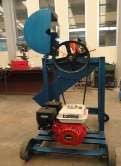 Hasil rancangan mesin pencacah/perajang rumput hijauan yang dihibahkan kepada kelompok tani Desa Junrejo Kecamatan Junrejo Kota Batu2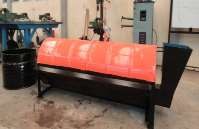 Hasil Rancangan Instalasi Biogas Model Tabung yang dihibahkan kepada kelompok tani Desa Junrejo Kecamatan Junrejo Kota Batu